	                                  Obec Lipová    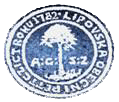 POZVÁNKA NA ZASEDÁNÍ ZASTUPITELSTVA OBCE LIPOVÁStarosta obce Lipová v souladu s ustanovením § 93, odst. 1 zákona č. 128/2000 Sb., o obcích informuje občany o konání veřejného zasedání Zastupitelstva obce Lipová.Místo konání:		Obecní úřad Lipová - zasedací místnostDoba konání:		13. 11. 2015 od 17:00 (pátek)Navržený program:ZahájeníKontrola zápisuRozhodnutí o poskytnutí dotace Rozpočtové opatření č. 5Žádost o dotace na opravu MKSmlouva s Alnio Group, s.r.o.Pronájem bytu č. 4Dovybavení bytu č. 4Úprava zasedací místnostiDiskuze UsneseníZávěr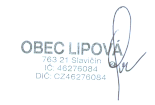 Pala Miroslavstarosta obce LipováČíslo jednací: 		OULI 405 /2015	Vyvěšeno dne:	5. 11. 2015		Sejmuto dne: 	